Competition Kit Order Form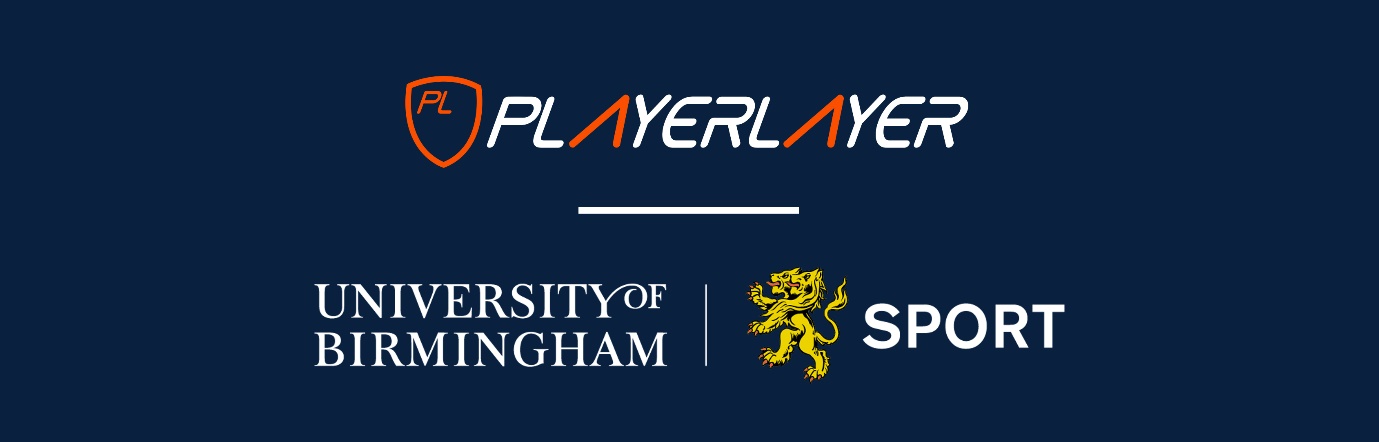 Men’s sizes: XS, S, M, LWomen’s sizes: 6, 8, 10, 12, 14(Compression socks: S, M, L)Please pay the appropriate amount into Athletics and XC "kit account" at Sport and Fitness Reception and email this form to mike.proff@hotmail.co.ukSizeQuantityCostMen’s vest (£26) Women’s vest (£26) Men’s running shorts (£21)Women’s running shorts (£21)Women’s hotpants (£21)Women’s “athletics briefs” (£15)Women’s crop top (£23)Men’s SprintLayer shorts (£24)Compression sock (£9)TOTAL: